Tkach Valeriy IvanGeneral details:Certificates:Experience:Documents and further information:Dear All

I\ll be available for employment, 17 July 2014


Best Regards
Master ValeryPosition applied for: MasterDate of birth: 28.06.1956 (age: 61)Citizenship: UkraineResidence permit in Ukraine: NoCountry of residence: UkraineCity of residence: SevastopolPermanent address: Korabelnaya Str. 29 apt.16, Sevastopol, Ukraine, 99001Contact Tel. No: +38 (069) 249-29-03 / +38 (095) 592-78-96E-Mail: tkachula@list.ruU.S. visa: NoE.U. visa: NoUkrainian biometric international passport: Not specifiedDate available from: 08.08.2014English knowledge: GoodMinimum salary: 12000 $ per month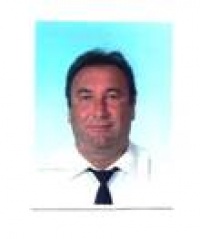 DocumentNumberPlace of issueDate of expiryCivil passportAP 041774Sevastopol, Ukraine00.00.0000Seamanâs passportAB 516405Sevastopol, Ukraine07.05.2018Tourist passport00274/2009/11Kherson, Ukraine00.00.0000TypeNumberPlace of issueDate of expiryDeep Sea Captain00274/2009/11Kherson, Ukraine00.00.0000Endorsement of certificate00274/2009/11Nikolaev, Ukraine31.12.2016GMDSS00340/2003/10Sevastopol, Ukraine00.00.0000Endorsement of certificate00340/2003/10Nikolaev, Ukraine31.12.2016DP AdvancedS-0926/2013Sevastopol, Ukraine00.00.0000STCW-95 BASIC13015/2012/25/01Sevastopol, Ukraine22.11.2017Ship Handling12064 SVSevastopol, Ukraine23.11.2017RADAR991 SVSevastopol, Ukraine30.11.2017Advanced Fire Fighting5587/2012/25/04Sevastopol, Ukraine22.11.2017Survival Crafts10301/2012/25/02Sevastopol, Ukraine22.11.2017Medical Care1182/2012/25/06Sevastopol, Ukraine22.11.2017Bridge Teamwork12064 SVSevastopol, Ukraine23.11.2017Hazardous Cargo Carriage7606 SVSevastopol, Ukraine22.11.2017Ships Safety Officer0421/2009Sevastopol, Ukraine14.10.2014Ships Security Officer01305/2009/05Sevastopol, Ukraine16.11.2014PositionFrom / ToVessel nameVessel typeDWTMEBHPFlagShipownerCrewingMaster01.02.2014-25.03.2014Gulf HorizonOSV - Offshore Supply Vessel1493Deutz5646PanamaHorizon Survey Co. ( FZC )AMS Novorossiysk, RussiaMaster17.05.2013-03.07.2013Mariner SeaPSV â Platform Supply/Support Vessel4044Polar Nohab F212V2000NigeriaAqua Shield&mdash;Master11.01.2013-21.02.2013Mariner SeaPSV â Platform Supply/Support Vessel4044Polar Nohab F212V2000BarbadosPrime Gulf International FZE&mdash;Master18.09.2012-21.11.2012JuraAnchor Handling Tug Supply2544Wartsila15000AzerbaijanBUE Caspian Ltd&mdash;Master19.04.2012-12.05.2012Anglian MonarchAnchor Handling Tug Supply1485Niigata 6MG41X producing11400UKJP Knight&mdash;Master25.09.2011-29.10.2011Atlas VentureAnchor Handling Tug Supply939EMD6140St. VincentAtlas Marine Ship. LLC&mdash;Master30.07.2011-15.09.2011SaremAnchor Handling Tug Supply2850CAT5500BahreinWhite Sea Shipping&mdash;Master04.06.2011-20.07.2011Atlas VentureAnchor Handling Tug Supply939EMD6140St. VincentAtlas Marine Ship. LLC&mdash;Master07.06.2010-10.10.2010CM ItaliaAnchor Handling Tug Supply1299Nohab7040KazakhstanCaspian Mainport&mdash;Chief Officer03.04.2009-02.06.2009SahebAnchor Handling Tug Supply2850CAT5500BahreinWhite Sea Shipping&mdash;Chief Officer29.12.2008-18.03.2009Ocean CourierTanker Product3560MAK5500PanamaAmazona Maritima Panama Corp&mdash;Chief Officer22.10.2008-29.11.2008Zamil 2Anchor Handling Tug Supply1220Sulzer5880BahreinZamil Offshore&mdash;Chief Officer19.02.2008-10.06.2008Jascon 29Anchor Handling Tug Supply2450Sulzer5100St. VincentWalvis Nigeria&mdash;Chief Officer01.09.2007-03.12.2007Jascon 29Anchor Handling Tug Supply2450Sulzer5100St. VincentWalvis Nigeria&mdash;Chief Officer23.02.2007-13.06.2007Jascon 29Anchor Handling Tug Supply2450Sulzer5100St. VincentWalvis Nigeria&mdash;Chief Officer15.07.2006-08.08.2006Jascon 29Anchor Handling Tug Supply2450Sulzer5100St. VincentWalvis Nigeria&mdash;Chief Officer22.02.2006-20.05.2006Challenger 3Anchor Handling Tug Supply1402CAT2985QatarDMS Qatar&mdash;Chief Officer01.06.2005-07.11.2005DMS 2000Anchor Handling Tug Supply1387MAK3050QatarDMS Qatar&mdash;